Правила поведения во время летних каникул:Соблюдай правила дорожного движения;Соблюдай правила пожарной безопасности и обращения с электроприборами;Соблюдай правила поведения в общественных местах;Соблюдай правила личной безопасности на улице;Соблюдай правила безопасного поведения на воде; Соблюдай правила поведения, когда ты один дома;Не играй с острыми, колющими, режущими, легковоспламеняющимися, взрывоопасными предметами. Правила личной безопасности состоят из следующих принципов:Не открывать дверь посторонним, если ты один дома;Не говорить никому по телефону, что ты остался один дома;Всегда сообщай родителям, куда идешь и как с тобой связаться.Внушите своим детям семь «НЕ»:Не открывай дверь незнакомым людям.Не ходи никуда с незнакомыми людьми, как бы они не уговаривали и что бы интересное не предлагали.Не разговаривай с незнакомыми и малознакомыми людьми, не бери от них подарки.Не садись в машину с незнакомыми людьми.Не играй на улице с наступлением темноты.Не входи в подъезд, лифт с незнакомыми.Не сиди на подоконнике.Сохранение жизни и здоровья детей – главная обязанность.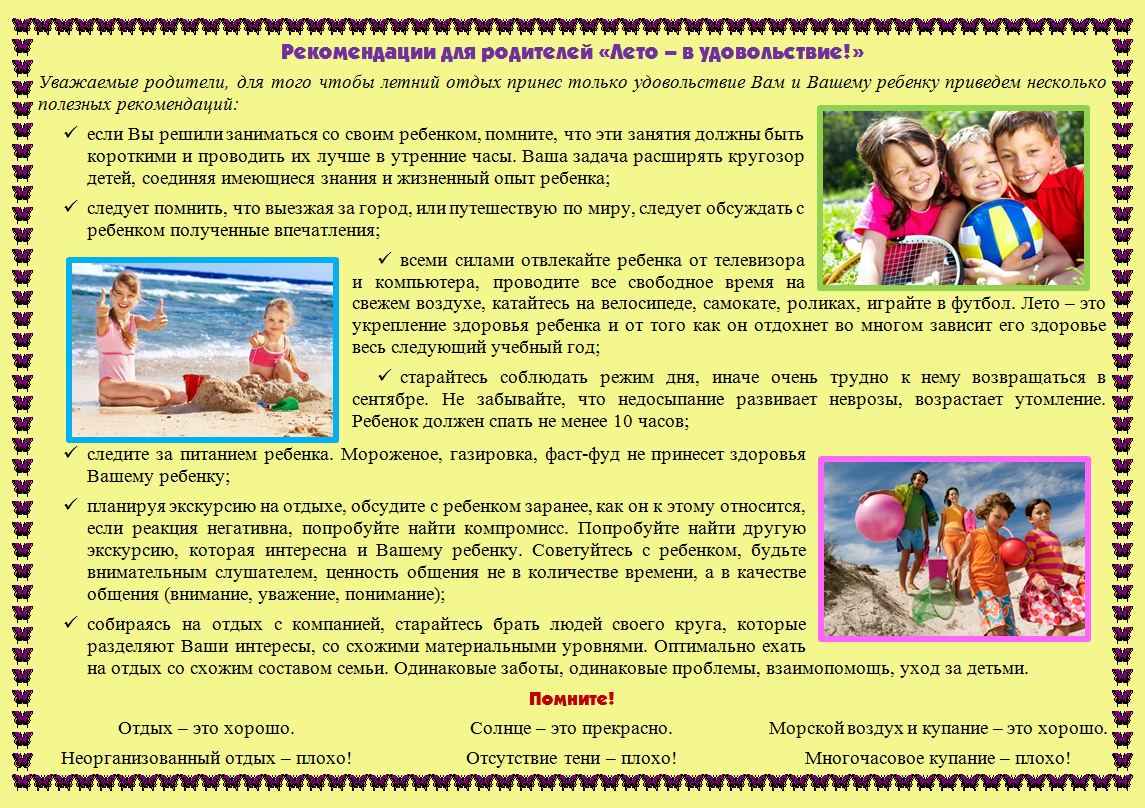 Смоленское областное государственное бюджетное учреждение «Гагаринский социально-реабилитационный центр для несовершеннолетних «Яуза»(СОГБУ СРЦН «Яуза»)215047 Смоленская область, Гагаринский район с. Карманово ул. Октябрьская д.8 тел. 8-(48135) 7-78-59,  тел./факс 8(48135) 7-79-23«Безопасное лето»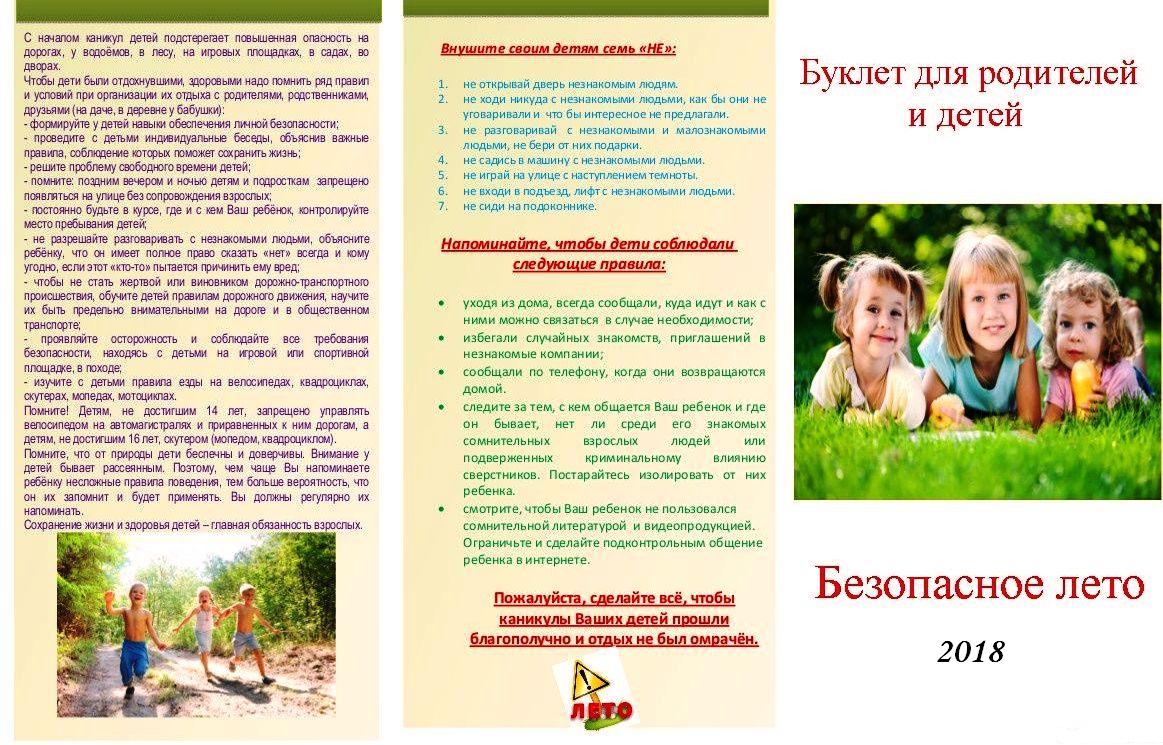 КармановоС  началом каникул детей подстерегает  повышенная опасность на дорогах, у водоемов,в лесу, на игровых площадках, в садах, во дворах.Чтобы дети были отдохнувшими, здоровыми надо помнить ряд правил и условий при организации их отдыха с родителями, родственниками, друзьями(на даче, в деревне у бабушки).Формируйте у детей навыки обеспечения личной безопасности;Проведите с детьми индивидуальные беседы, объяснив важные правила, соблюдение которых поможет сохранить жизнь;Решите проблему свободного времени;Помните: поздним вечером и ночью детям и подросткам запрещено появляться на улице без сопровождения взрослых;Постоянно будьте в курсе, где и с кем Ваш ребенок, контролируйте место пребывания детей;Чтобы не стать жертвой или виновником ДТП, обучите детей правилам дорожного движения, научите их быть предельно внимательными на дороге и в общественном транспорте;Изучите с детьми правила езды на велосипедах,квадроциклах, скутерах, мопедах, мотоциклах.Помните! Детям, не достигшим 14 лет, запрещено управлять велосипедом на автомагистралях и приравненных к ним дорогам, а детям не достигшим 16 лет, скутером(мопедом, квадроциклом).Помните от природы дети беспечны и доверчивы. Внимание у них бывает рассеяным. Поэтому, чем чаще Вы напоминаете ребенку несложные правила поведения, тем больше вероятность, что он их запомнит и будет применять. Вы должны регулярно их напоминать.Сохранение жизни и здоровья детей – главная обязанность взрослых.Общие правила безопасности детей на летних каникулах:Для ребенка  обязательным является ношение головного убора на улице для предотвращения теплового или солнечного удара;Важно научить правилам пожарной безопасности;Не позволяйте разводить костры без присутствия взрослых;Соблюдайте питьевой режим, чтобы не допустить обезвоживания.Безопасность на воде:Когда купаешься, поблизости от тебя должны быть люди;Не заходи на глубокое место, если не умеешь плавать или плаваешь плохо;Не ныряй в незнакомых местах;Не заплывай за буйки;Нельзя плавать на надувных матрасах и камерах, если плохо плаваешь.ЭлектробезопасностьЕсли хочешь долго жить – не приближайся к находящимся под напряжением проводам и электроустановкам.Нельзя:Влезать на опоры высоковольтных линий;Играть под воздушными линиями электропередач;Разводить костры под высоковольтными линиями;Делать на провода набросы проволоки и других предметов;Влезать на крыши домов и строений, где поблизости проходят электрические провода;Заходить в электрощитовые и другие электротехнические помещения;Запускать под высоковольтными линиями воздушного  змея;Крайне опасно касаться оборванных висящих или лежащих на земле проводов или даже приближаться к ним.